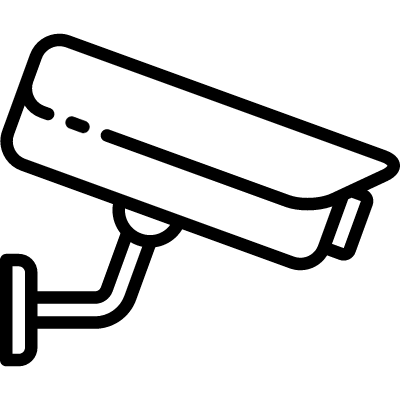 administratorem systemu monitoringu jest Zespół Szkolno-Przedszkolny w Lisowie, ul. Szkolna 2, 42-714 Lisówmonitoring stosowany jest celu ochrony mienia oraz zapewnienia bezpieczeństwa na terenie monitorowanympodstawą przetwarzania są przepisy ustawy z dnia 14 grudnia 2016 r. Prawo oświatowezapisy z monitoringu  przechowywane będą w okresie 7 dni / do nadpisaniaosoba zarejestrowana przez system monitoringu ma prawo do dostępu do danych osobowych osobie zarejestrowanej przez system monitoringu przysługuje prawo wniesienia skargi do organu nadzorczego